МИНИСТЕРСТВО НАУКИ И ВЫСШЕГО ОБРАЗОВАНИЯ РОССИЙСКОЙ ФЕДЕРАЦИИ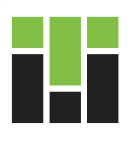 федеральное государственное автономное образовательное учреждение высшего образования«НАЦИОНАЛЬНЫЙ ИССЛЕДОВАТЕЛЬСКИЙТОМСКИЙ ПОЛИТЕХНИЧЕСКИЙ УНИВЕРСИТЕТ»ПРОГРАММАвступительных экзаменов по научной специальности 09.00.11 «Социальная философия»Направление 47.06.01 «Философия, этика и религиоведение»Составители: Руководитель  ООП					 		И.Б. АрдашкинРуководитель  профиля  						И.Б. АрдашкинТомск 2018В основу программы положены следующие вузовские дисциплины направления 47.06.01 «Философия, этика и религиоведение»: «Философия», «Философские и методологические проблемы науки и техники».Социально-гуманитарное познание и его особенности Науки о природе и науки о культуре. Специфика объекта и предмета социально-гуманитарных наук. Включенность сознания, ценностей и интересов субъекта в знание об объекте. Проблема истинности и рациональности в социально-гуманитарных науках. Истина и правда. Понимание и объяснение. Натуралистическая и антинатуралистическая исследовательские программы в социально-гуманитарных науках.  Предпосылочное знание и его роль в научном исследовании: общенаучная картина мира, специальная научная картина мира, стиль научного мышления. Парадигма и научно-исследовательская программа как регулятивы научного познания. . Проблема человека в истории философииОсновные идеи и представители философской антропологии ХХ века (М. Шелер, Г. Плеснер, А. Гелен и др.). Проблема антропосоциогенеза. Сознание, его происхождение и сущность. Сознание и самосознание. Сознание и бессознательное (З. Фрейд). Проблема соотношения сознания и мозга, телесного и ментального. Язык и мышление. Общественное сознаниеПонятие, структура и закономерности развития общественного сознания. «Коллективное бессознательное» (К. Юнг).Свобода и ответственность человека. Мораль, справедливость, право. Нравственные ценности в жизни людей. Представления о совершенном человеке в различных культурах. Эстетические ценности и их роль в человеческой жизни. Религиозные ценности и свобода совести.Предмет и основные проблемы социальной философииОбщество как объект философского анализа. Натуралистические, идеалистические и материалистические концепции общества. Структура общества: типы общественных отношений и их относительная самостоятельность. Общественно-экономическая формация, цивилизация, культура как социальная система. Логика всемирной истории. Античная и христианская философии истории. Философия истории Нового времени. Современные проблемы философии истории. Личность и история. Необходимость и случайность в историческом процессе. Социальный детерминизм. Общественный прогресс. Формационное, цивилизационное и социокультурное измерение исторического процесса. Многообразие культур и цивилизаций. Глобальные проблемы современности. Взаимодействие цивилизаций и сценарии будущего.Основная литератураГобозов, И. А. Социальная философия: учебник для академического бакалавриата / И. А. Гобозов. — 3-е изд., испр. и доп. — М.: Издательство Юрайт, 2019. — 351 с. https://biblio-online.ru/book/socialnaya-filosofiya-434218 . Спиркин, А. Г. Социальная философия и философия истории: учебник для академического бакалавриата / А. Г. Спиркин. — М.: Издательство Юрайт, 2019. — 184 с. — (Серия : Бакалавр. Академический курс). https://biblio-online.ru/book/socialnaya-filosofiya-i-filosofiya-istorii-433482. Липский, Б. И. Философская антропология. Социальная философия: учеб. пособие для академического бакалавриата / Б. И. Липский, Б. В. Марков. — М.: Издательство Юрайт, 2019. — 169 с. https://biblio-online.ru/book/filosofskaya-antropologiya-socialnaya-filosofiya-433751. Дополнительная литератураАнкерсмит, Ф.Р. Возвышенный исторический опыт / Ф.Р. Анкерсмит. – М.: Европа, 2007. – 612 с.Арон, Р. Избранное: Введение в философию истории / Р. Арон. - М.: ПЕР СЭ; СПб.: Университетская книга, 2000. – 543 с.Арон, Р. Избранное: Измерения исторического сознания / Р. Арон. - М.: Российская политическая энциклопедия (РОССПЭН), 2004. – 528 с.Барулин В.С. Социальная философия. – Т. 1. – М.: МГУ, 1993. – 336 с.Гобозов, И.А. Социальная философия / И.А. Гобозов. – М.: Академический Проект, 2007. - 352 с.Гринин, Л.Е. Философия, социология и теория истории: Опыт философско-социологического анализа некоторых общественных законов и построения теории всемирно-исторического процесса / Л.Е. Гринин. - М.: КомКнига, 2007. - 352 с.Губин, В.Д., Стрелков, В.И. Власть истории: Очерки по истории философии истории / В.Д. Губин, В.И. Стрелков. - М.: Российск. гос. гуманит. ун-т, 2007. - 330 с.Ивин, А.А. Основы социальной философии / А.А. Ивин - М.: Высш. шк., 2005. - 440 с.Корниенко А.А. и др. Философия. Учебное пособие / Составители: А.А. Корниенко, Р.Б. Квеско, М.А. Макиенко, О.В. Ботьева, И.В. Брылина, Г.К. Гульбин, Н.И. Макаренко, Р.А. Мигуренко, Е.В. Рубанова, Ю.С. Плотников, В.Н. Фадеева. – Томск: Изд-во ТПУ, 2007. – 276 с.Смоленский, Н.И. Теория и методология истории / Н.И. Смоленский. - М.: Академия, 2007. - 272 с.Сорокин П. Человек. Цивилизация. Общество. - М., 1992.Сыров, В.Н. Введение в философию истории: Своеобразие исторической мысли / В.Н. Сыров. - М.: Водолей Publishers, 2006. - 248 с.Тойнби, А. Постижение истории. Сборник / А. Тойнби. - М.: Прогресс, 1991. - 608 с. Тойнби, А.Дж. Цивилизация перед судом истории / А.Дж. Тойнби. М.- СПб.: Прогресс. Культура. Ювента, 1996. - 480 с.Тоффлер, А. Третья волна / А. Тоффлер. – М.: ИФРАН, 1999. - 495 с.Хантингтон, С. Столкновение цивилизаций / С. Хантингтон. - М.: АСТ, 2003. - 603 с.Шпенглер, О. Закат Европы: Очерки морфологии мировой истории. - Т. 1. Образ и действительность / О. Шпеглер. - Мн.: ООО «Попурри», 1998. - 688 с.Ясперс, К. Смысл и назначение истории / К. Ясперс. – М.: Политиздат, 1991. - 527 с.                            УТВЕРЖДАЮДиректор ШБИП _____________ Д.В. Чайковский                «_____»________________2018